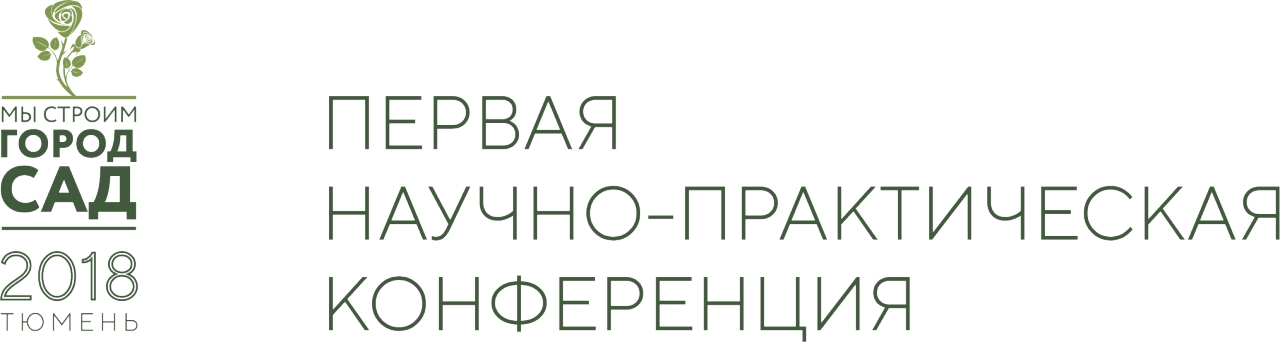  РезолюцияПо итогам научно – практической конференции«Мы строим город сад»Организатор: Питомник КФХ Гавриловой С.Ф.Увеличение и сохранение зеленых массивов и насаждений парков, садов, скверов, бульваров, а также лесопарков и городских лесов играет очень важную экологическую роль для города. По состоянию городских улиц и жилых дворов можно судить о качестве жизни населения.Вопрос внедрения инноваций в ландшафтную архитектуру города, построение более совершенной модели управления процессами в этой сфере включает в себя множество аспектов - экологические, экономические, социальные, юридические и архитектурно – градостроительные. Система городского хозяйствования на пороге глобальной перестройки, продиктованной временем, экономическими процессами и новыми подходами, поэтому именно сейчас итоги конференции, экспертное мнение профессионального сообщества, помогут заинтересованным органам государственной власти, органам местного самоуправления, строительным, управляющим и сервисным компаниям, специалистам по развитию ландшафтной архитектуры выстроить новую модель взаимодействия и контроля внутри системы.На сегодняшний день главной задачей является определение приоритетов развития города, экологическая безопасность жителей, комфорт и эстетика городской среды.По мнению участников конференции можно выделить следующие аспекты проблемы: - необходимость использования новых и единых подходов к содержанию и уходу за зелеными насаждениями на городских улицах, в парках, садах, скверах и на дворовых территориях;- потребность в увеличении объема мероприятий по исследованию зеленых насаждений для определения их качества, наличия заболеваний разной этиологии, способствующих планированию мероприятий по лечению и возобновлению зеленых насаждений, в том числе при строительстве и реконструкции объектов благоустройства;- возрастающая потребность в информировании жителей города о процессах, связанных с озеленением города;- необходимость выработки новых подходов вовлечения жителей города к работам по посадкам зеленых насаждений (контроль за посадками, направление предложений по количественному, породному составу и местам посадок);- отсутствие системного контроля за качеством работ по «зеленому строительству» при строительстве коммерческих объектов на территории города.Анализ рассматриваемой ситуации показал причины возникновения проблемы:- естественный процесс старения и ежегодной гибели насаждений по общебиологическим причинам, в том числе при неблагоприятных погодных условиях;- вынужденный снос зеленых насаждений при интенсивном внутригородском строительстве и ремонтных работах;- гибель зеленых насаждений в результате повышенной антропогенной нагрузки;- превышение потребности в высадке зеленых насаждений над фактической высадкой, обеспечивающей компенсационное озеленение;- наличие потребности в интенсификации работ по уходу за зелеными насаждениями в первые 5 лет после посадки;- смещение акцента по озеленению города в сторону - многолетних культур - наличие необходимости соблюдения стандартов качества к посадочному материалу, контроля за качеством проектных работ, производства посадок и уходу за зелеными насаждениями при строительстве коммерческих объектов на территории города.Участниками конференции рекомендовано:1. Инициировать разработку стратегии озеленения города Тюмени на долгосрочный период, в рамках которой разработать предложения по:- изменению Генерального плана города;- реализации действующего Генерального плана города, в целях обеспечения стабильного увеличения качества ландшафтной архитектуры, и, как следствие, улучшение качества проживания граждан;- смещение акцента по озеленению города в сторону более экономически выгодных форм озеленения – многолетним культурам с обязательным сочетанием с однолетними цветами.- формированию актуальных стандартов посадочного материала, посадочных мест, технологических карт по ландшафтным насаждениям и уходу за ними;- созданию актуального перечня культур (крупномерных, декоративных и пр.) для озеленения городских территорий с учетом рекомендаций ученого сообщества, с целью улучшения выживаемости зеленых насаждений.- развитию и совершенствованию механизмов управления зеленым фондом города и сформировать многолетний централизованный заказ на посадочный материал деревьев, кустарников и многолетних цветов, а также ежегодно, до декабря текущего года, формировать перечень однолетних цветов в соответствии с планом работ;2. Застройщикам города производить посадочные работы взрослых крупномерных зеленых насаждений с целью экономической и экологической эффективности.3. Стимулировать привлечение населения к работам по озеленению дворов и сохранению имеющихся зеленых насаждений, в том числе путем участия в конкурсах цветников, ландшафтных композиций придомовых территорий.4. Закрепить требования к озеленению возводимых на территории города объектов с учетом мнения горожан, общественных объединений.5. Разработать и внедрить современные, комплексные и экономически выгодные механизмы управления сферой озеленения.Тюмень 21 сентября 2018 г.